Unsure what a referee is? Your referee is the person who writes your reference, and is usually a teacher or tutor at your school. Your referee usually knows everything about your academic work, but information about life outside school can really help the reference writing process. You should let your referee know about the following things.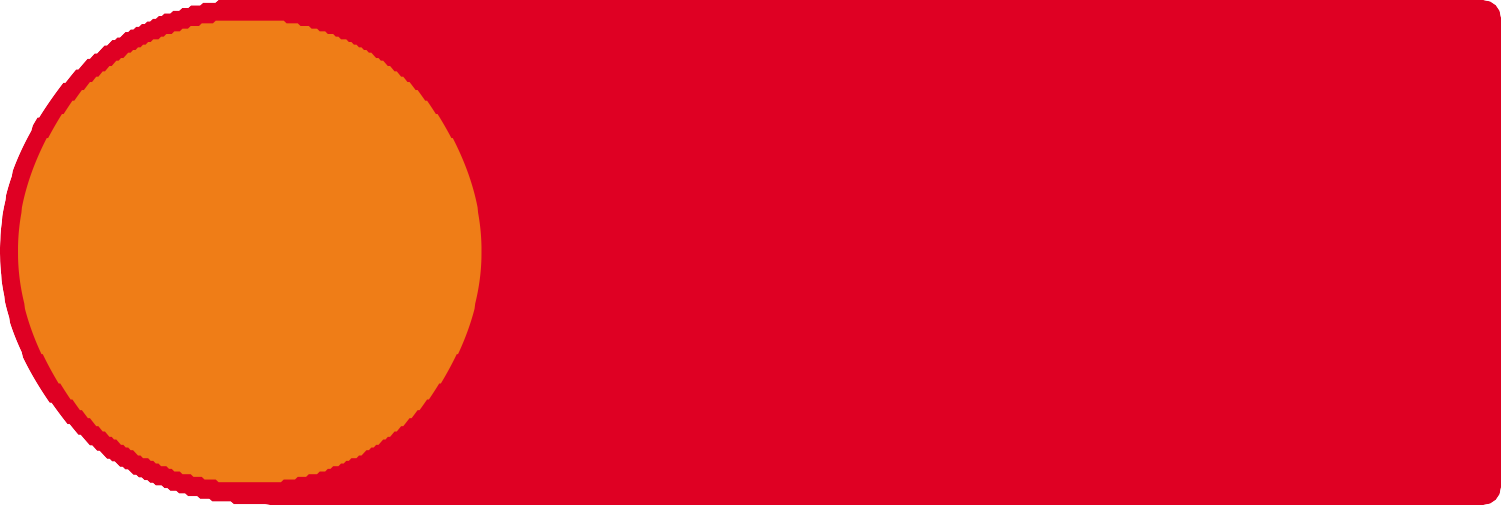 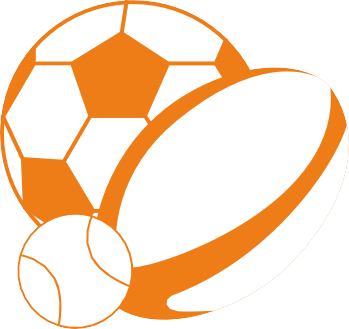 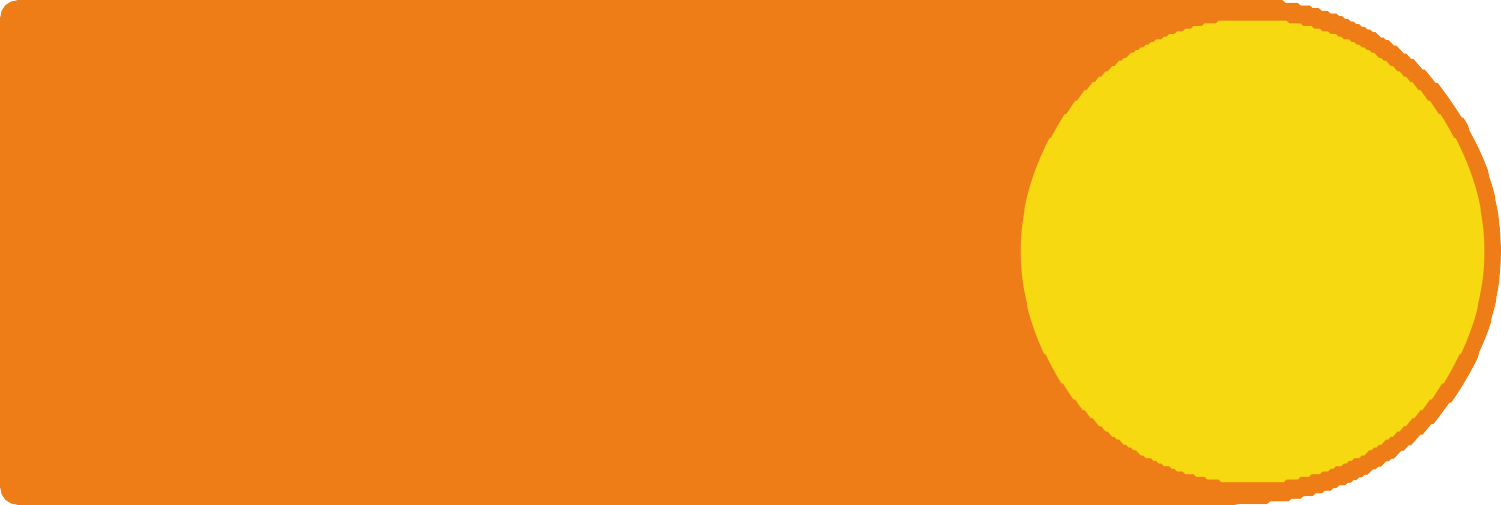 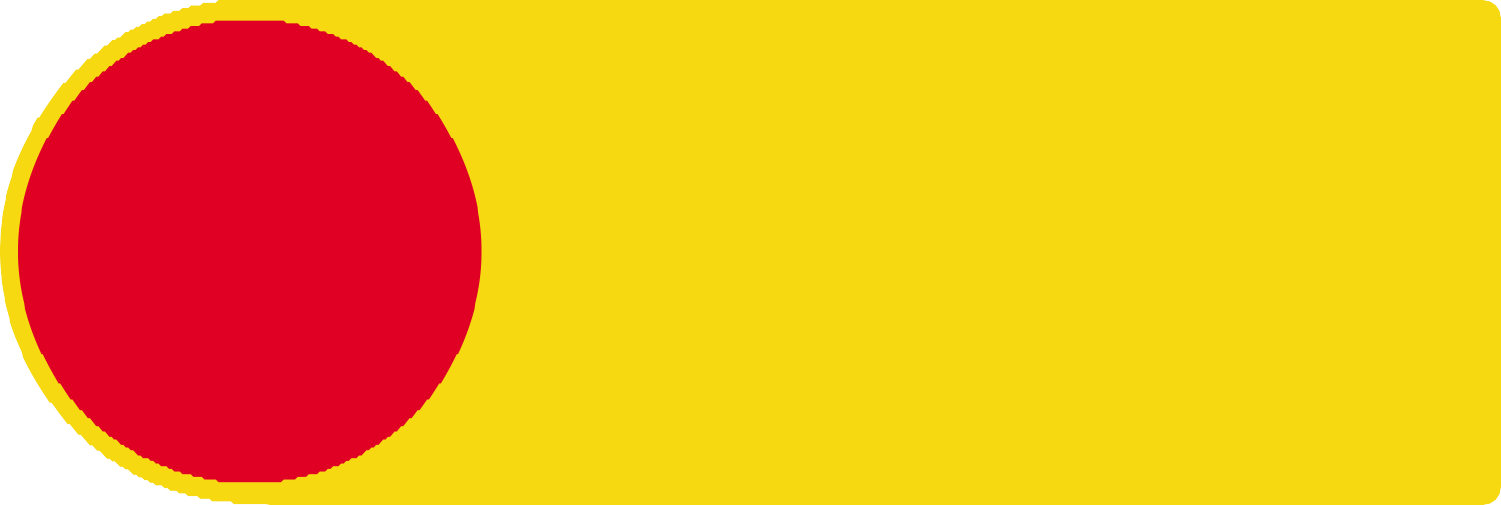 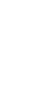 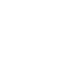 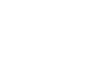 